Resoluciones #261 - #280Resoluciones #261 - #280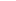 